		Academic Reference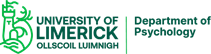 References are an important part of the selection process. Not providing a reference could adversely affect the candidate’s application, as could being unable to address a significant number of the questions in the reference.11 What is your overall judgement of their ability to successfully complete a clinical psychology training course?       I have significant doubts about their ability to complete a course.        I think they would struggle to get through a course.       Although they have some strengths, I think they would struggle in some areas.          I think they would manage most areas of the course well.       I think they would have no difficulty in any area of the course.           Cannot comment.Please comment on the applicant’s suitability, bearing in mind the following:Please consider your duty of care to Clinical Psychology Training Courses and ultimately to the public, as well as your duty of care to the applicant. You can help Clinical Psychology Training Courses choose the best applicants by being clear about an applicant’s weaknesses as well as detailing their strengths.Thank you for your help.*Please make sure that the contact phone number given is correct as we call referees closer to shortlisting time.Please comment on the applicant’s academic ability and potential including details of attainments to date. Please comment on the applicant’s ability to apply their academic knowledge to practical problems e.g. lab work, research projects.Please comment on the applicant’s ability to interact satisfactorily with staff and peers/colleagues. Please comment on the applicant’s overall suitability for postgraduate training as an applied clinical scientist/practitioner.Whilst it is University of Limerick policy to keep references confidential, due to data protection law this cannot be guaranteed. If an applicant requests a copy of a reference we will contact you for your authorisation to release it. However, please assume that applicants may be able to see the reference. Information on data protection legislation in Ireland is available here: www.dataprotection.ie Please note: you should not normally act as a referee for your close relations or members of your immediate household. In other words, the applicant should not have a personal connection with you.  Version 140923Applicant’s Name:In what academic capacity have you known the applicant? Referee’s Name:Referee’s Email Address:Referee’s Contact Number *:Referee’s Occupation/Role:Referee’s Address:Dates relevant to this reference where you worked with the applicant in the capacity specified above: (month & year) From: 	To: Referee’s Address:  1 How many references have you ever written for Clinical Psychology Training Courses?         0                            1-3                     4-6                       more than 6  1 How many references have you ever written for Clinical Psychology Training Courses?         0                            1-3                     4-6                       more than 6  1 How many references have you ever written for Clinical Psychology Training Courses?         0                            1-3                     4-6                       more than 6  1 How many references have you ever written for Clinical Psychology Training Courses?         0                            1-3                     4-6                       more than 6  1 How many references have you ever written for Clinical Psychology Training Courses?         0                            1-3                     4-6                       more than 6  2 Compared with other Clinical Psychology Training Course applicants you have written references for, where           would you place this applicant on a scale of 1-5?     1 is much worse than others       1        2         3         4        5     5 is the best      Unable to rate  2 Compared with other Clinical Psychology Training Course applicants you have written references for, where           would you place this applicant on a scale of 1-5?     1 is much worse than others       1        2         3         4        5     5 is the best      Unable to rate  2 Compared with other Clinical Psychology Training Course applicants you have written references for, where           would you place this applicant on a scale of 1-5?     1 is much worse than others       1        2         3         4        5     5 is the best      Unable to rate  2 Compared with other Clinical Psychology Training Course applicants you have written references for, where           would you place this applicant on a scale of 1-5?     1 is much worse than others       1        2         3         4        5     5 is the best      Unable to rate  2 Compared with other Clinical Psychology Training Course applicants you have written references for, where           would you place this applicant on a scale of 1-5?     1 is much worse than others       1        2         3         4        5     5 is the best      Unable to rate  3 I have known the applicant as:           an undergraduate student           a postgraduate student/research           assistant a salaried member of staff           other (please specify)4I have known the applicant for:  less than one year    one to two years     over two years5 I know the applicant:     casually      fairly well      very well6 If you are writing a reference based on undergraduate academic performance, what class of degree did they obtain?     1st	High 2.1 (67-69.9)	Mid 2.1 (64-66.9)	Low 2.1 (60-63.9)     2.2	3rd	Not applicable6 If you are writing a reference based on undergraduate academic performance, what class of degree did they obtain?     1st	High 2.1 (67-69.9)	Mid 2.1 (64-66.9)	Low 2.1 (60-63.9)     2.2	3rd	Not applicable6 If you are writing a reference based on undergraduate academic performance, what class of degree did they obtain?     1st	High 2.1 (67-69.9)	Mid 2.1 (64-66.9)	Low 2.1 (60-63.9)     2.2	3rd	Not applicable6 If you are writing a reference based on undergraduate academic performance, what class of degree did they obtain?     1st	High 2.1 (67-69.9)	Mid 2.1 (64-66.9)	Low 2.1 (60-63.9)     2.2	3rd	Not applicable6 If you are writing a reference based on undergraduate academic performance, what class of degree did they obtain?     1st	High 2.1 (67-69.9)	Mid 2.1 (64-66.9)	Low 2.1 (60-63.9)     2.2	3rd	Not applicable7 If you are writing a reference based on postgraduate study, using your judgement of the standard expected for a doctoral level degree, how would you rate the applicant’s overall academic performance:     Some of their work is unsatisfactory and they are unlikely to be able to work at doctoral level      Some of their work is satisfactory but I have doubts about their ability to work at doctoral level     Some of their work is good, but variability in their work makes me unsure they could work at doctoral level      Most of their work is good and I am reasonably confident that they could work at doctoral level     Their work is excellent and I would have no doubts about their capacity to work at doctoral level         Not applicable7 If you are writing a reference based on postgraduate study, using your judgement of the standard expected for a doctoral level degree, how would you rate the applicant’s overall academic performance:     Some of their work is unsatisfactory and they are unlikely to be able to work at doctoral level      Some of their work is satisfactory but I have doubts about their ability to work at doctoral level     Some of their work is good, but variability in their work makes me unsure they could work at doctoral level      Most of their work is good and I am reasonably confident that they could work at doctoral level     Their work is excellent and I would have no doubts about their capacity to work at doctoral level         Not applicable7 If you are writing a reference based on postgraduate study, using your judgement of the standard expected for a doctoral level degree, how would you rate the applicant’s overall academic performance:     Some of their work is unsatisfactory and they are unlikely to be able to work at doctoral level      Some of their work is satisfactory but I have doubts about their ability to work at doctoral level     Some of their work is good, but variability in their work makes me unsure they could work at doctoral level      Most of their work is good and I am reasonably confident that they could work at doctoral level     Their work is excellent and I would have no doubts about their capacity to work at doctoral level         Not applicable7 If you are writing a reference based on postgraduate study, using your judgement of the standard expected for a doctoral level degree, how would you rate the applicant’s overall academic performance:     Some of their work is unsatisfactory and they are unlikely to be able to work at doctoral level      Some of their work is satisfactory but I have doubts about their ability to work at doctoral level     Some of their work is good, but variability in their work makes me unsure they could work at doctoral level      Most of their work is good and I am reasonably confident that they could work at doctoral level     Their work is excellent and I would have no doubts about their capacity to work at doctoral level         Not applicable7 If you are writing a reference based on postgraduate study, using your judgement of the standard expected for a doctoral level degree, how would you rate the applicant’s overall academic performance:     Some of their work is unsatisfactory and they are unlikely to be able to work at doctoral level      Some of their work is satisfactory but I have doubts about their ability to work at doctoral level     Some of their work is good, but variability in their work makes me unsure they could work at doctoral level      Most of their work is good and I am reasonably confident that they could work at doctoral level     Their work is excellent and I would have no doubts about their capacity to work at doctoral level         Not applicable8 How would you rate the quality and originality of their written work?1 IS LOW	1	2	3	4	5	5 IS HIGH	Unable to rate8 How would you rate the quality and originality of their written work?1 IS LOW	1	2	3	4	5	5 IS HIGH	Unable to rate8 How would you rate the quality and originality of their written work?1 IS LOW	1	2	3	4	5	5 IS HIGH	Unable to rate8 How would you rate the quality and originality of their written work?1 IS LOW	1	2	3	4	5	5 IS HIGH	Unable to rate8 How would you rate the quality and originality of their written work?1 IS LOW	1	2	3	4	5	5 IS HIGH	Unable to rate9 How would you rate their capacity to work independently, without close supervision?1 IS LOW	1	2	3	4	5	5 IS HIGH	Unable to rate9 How would you rate their capacity to work independently, without close supervision?1 IS LOW	1	2	3	4	5	5 IS HIGH	Unable to rate9 How would you rate their capacity to work independently, without close supervision?1 IS LOW	1	2	3	4	5	5 IS HIGH	Unable to rate9 How would you rate their capacity to work independently, without close supervision?1 IS LOW	1	2	3	4	5	5 IS HIGH	Unable to rate9 How would you rate their capacity to work independently, without close supervision?1 IS LOW	1	2	3	4	5	5 IS HIGH	Unable to rate10 How would you rate their research competence?1 IS LOW	1	2	3	455 IS HIGHUnable to rateSignature Date 